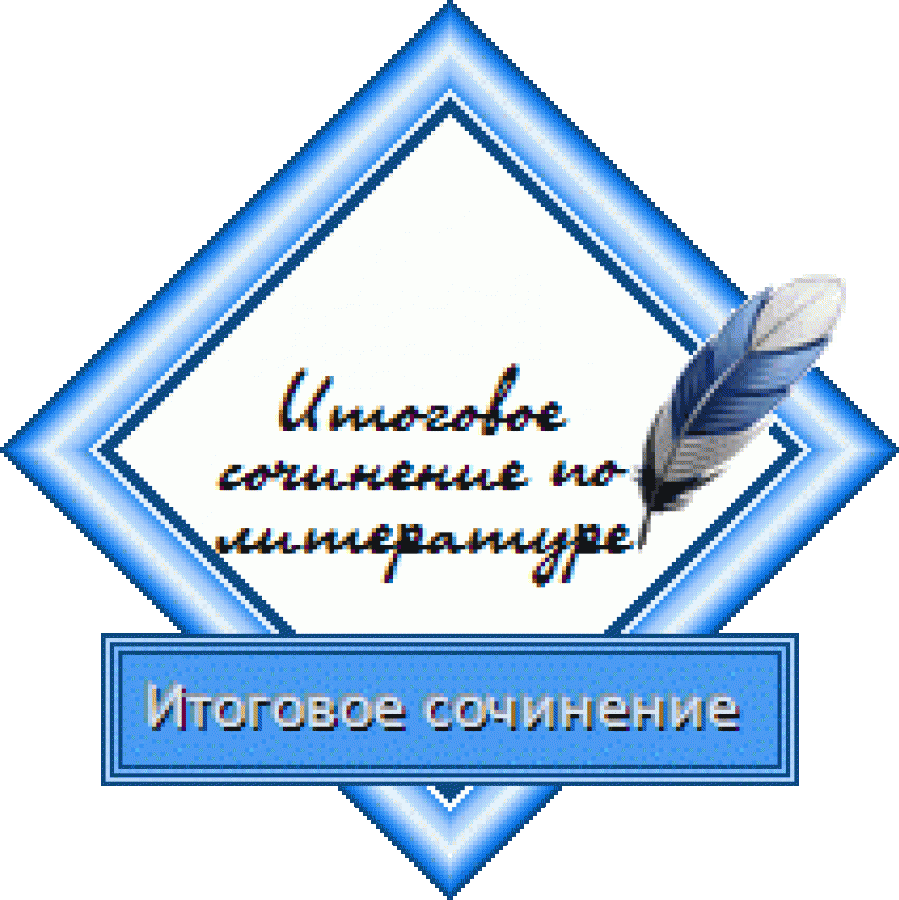 Итоговое сочинение (изложение) (ИС) проводится в первую среду декабря, первую среду февраля и первую рабочую среду мая. Основной срок проведения итогового сочинения (изложения) в 2021/2022 уч. г. – 1 декабря 2022 года. Повторно написать сочинение смогут обучающиеся, получившие неудовлетворительный результат, не явившиеся на итоговое сочинение (изложение), не завершившие его написание по уважительным причинам, удаленные с сочинения. 2.02. 20202г.4.05 20202г. Успешное написание сочинения является для обучающихся 11 классов допуском к государственной итоговой аттестации по программам среднего общего образования.Обучающиеся с ограниченными возможностями здоровья, дети-инвалиды и инвалиды вместо сочинения вправе писать итоговое изложение.ИС, в случае представления его при приеме на обучение в вузы, действительно в течение четырех лет, следующих за годом написания. Выпускники прошлых лет, в том числе ранее писавшие итоговое сочинение, могут написать его по желанию. При этом в вузы они смогут представить итоговое сочинение только текущего года, а сочинение прошлого года аннулируется. Для участия в итоговом сочинении (изложении) участники должны подать заявление не позднее, чем за две недели до его проведения. Регистрация выпускников текущего года на участие в сочинении проводится в школах, где они обучаются. Выпускники прошлых лет могут принять участие в итоговом сочинении (изложении) по желанию в любой из указанных дней, заявления они должны подать в места, определенные региональным органом управления образованием. ИС проводится в ОО (МБОУ Школа №153 г.о. Самара ул. Красных Коммунаров 28);В день проведения ИС в ОО могут присутствовать:общественные наблюдатели;представители средств массовой информации;должностные лица Рособрнадзора  или органа исполнительной власти субъекта Российской Федерации.Продолжительность написания Итогового сочинения (изложения)Продолжительность написания ИС (изложения) составляет 3 часа 55 минут (235 минут). Для участников итогового сочинения (изложения) с ограниченными возможностями здоровья, детей-инвалидов и инвалидов продолжительность написания ИС (изложения) увеличивается на 1,5 часа.Рекомендуемый объем итогового сочинения – не менее 350 слов, минимально допустимый – 250 слов. Рекомендуемый объем итогового изложения – 200 слов, минимальный – 150 словКомплекты тем ИС для различных регионов будут размещены на официальном информационном портале ЕГЭ за 15 минут до его начала по местному времени. Во время проведения ИС(изложения)  участникам запрещено иметь при себе:средства связи, фото-, аудио- видеоаппаратуру, справочные материалы, письменные заметки и иные средства хранения и передачи информации, собственные орфографические и (или) толковые словари.     Участникам итогового сочинения (изложения) также запрещается пользоваться текстами литературного материала (художественные произведения, дневники, мемуары, публицистика, другие литературные источники). В случае нарушения установленных требований участник подлежит удалению. Во время проведения итогового сочинения (изложения) на рабочем столе помимо бланка регистрации и бланков записи, находятся: ручка (гелевая или капиллярная с чернилами черного цвета);документ, удостоверяющий личность;лекарства и питание (при необходимости);орфографический словарь для участников итогового сочинения (для участников итогового изложения – орфографический и толковый словари);инструкция для участников итогового сочинения (изложения);черновики;специальные технические средства (для участников с ОВЗ, детей-инвалидов, инвалидов).Тематические направления ИС в 2021-2022уч.г.«Человек путешествующий: дорога в жизни человека»Тематическое направление нацеливает выпускника на размышление о дороге: реальной, воображаемой, книжной. Выпускник сможет написать о личном опыте путешествий и путевых впечатлениях других людей, дорожных приключениях литературных героев, фантазийных перемещениях во времени и в пространстве, о теме дороги в произведениях искусства. Не исключено понимание дороги как пути научных исследований и творческих поисков. Дорога может быть осмыслена не только в конкретном, но и в символическом значении. Темы сочинений позволят рассуждать о том, как человек на жизненном пути обретает практический и духовный опыт, меняется, лучше понимает самого себя и других людей. Обращение к художественной, философской, психологической, краеведческой, научной литературе, мемуарам, дневникам, травелогам и публицистике, позволит рассмотреть путешествие как важное средство познания действительности и внутреннего мира человека. «Цивилизация и технологии — спасение, вызов или трагедия?» Тематическое направление заостряет внимание выпускника на достижениях и рисках цивилизации, надеждах и страхах, связанных с ее плодами. Темы сочинений будут способствовать раздумьям выпускника о собственном опыте столкновения с технологическими новшествами и экологическими проблемами, дадут импульс к рассуждению о влиянии научно-технического прогресса на человека и окружающий его мир. Все эти проблемы стали особенно актуальны на фоне вызовов пандемии 2020−2021 гг. Темы позволят задуматься о диалектике «плюсов» и «минусов» цивилизационного процесса, о благих и трагических последствиях развития технологий, о способах достижения равновесия между материально-техническими завоеваниями и духовными ценностями человечества. Примеры из философской, научной, публицистической, критической и мемуарной литературы покажут, как мыслители, деятели науки и искусства понимают технологический прогресс, в чем видят его пользу и вред. Оправданно также обращение к художественным произведениям, в которых присутствует мотив научных открытий, в том числе к жанрам научной фантастики, утопии и антиутопии. «Преступление и наказание — вечная тема» Тематическое направление предлагает осмыслить «преступление» и «наказание» как социальные и нравственные явления, соотнести их с понятиями закона, совести, стыда, ответственности, раскаяния. Темы сочинений позволят анализировать и оценивать поступки человека с правовой и этической точек зрения. В рассуждениях можно касаться таких проблем, как ответственность за сделанный выбор, последствия преступления для окружающих и самого преступника, возмездие и муки совести и др. Многообразны литературные источники, рассматривающие вечную тему с научной точки зрения (юридической, психологической, социальной, философской). Богата названной проблематикой публицистическая, мемуарная и, конечно, художественная литература, в которой особое место занимает роман «Преступление и наказание» Ф. М. Достоевского, 200-летний юбилей со дня рождения которого все человечество будет отмечать в конце 2021 г. «Книга (музыка, спектакль, фильм) — про меня» Тематическое направление позволяет высказаться о произведении различных видов искусства (литература, музыка, театр или кино, в том числе мультипликационное или документальное), которое является личностно важным для автора сочинения. В сочинении раскроются читательские (зрительские, музыкальные) предпочтения, выпускник даст собственные интерпретации значимого для него произведения. Мотивировка выбора произведения может быть разной: сильное эстетическое впечатление, совпадение изображенных событий с жизненным опытом выпускника, актуальность проблематики, близость психологических и мировоззренческих установок автора и выпускника. Высказываясь о произведении искусства с опорой на собственный опыт осмысления жизни, участник может привлечь при аргументации примеры из художественных текстов (включая сценарии), мемуаров, дневников, публицистики, а также из искусствоведческих трудов критиков и ученых. «Кому на Руси жить хорошо? — вопрос гражданина»Тематическое направление сформулировано с отсылкой к известной поэме Н. А. Некрасова, 200-летие со дня рождения которого отмечается в конце 2021 г. Поставленный вопрос дает возможность рассуждать о самом понятии «гражданин», об общественной справедливости и личной ответственности гражданина, о счастье и долге, о причинах социальных пороков и способах их устранения, о необходимости помогать тем, у кого возникли жизненные проблемы, о путях совершенствования общественного и государственного устройства. Темы сочинений, ориентированные на широкий круг социально-философских вопросов, позволят соотнести историю и современность, опереться на читательский кругозор и опыт социально-значимой деятельности выпускника. При раскрытии тем этого направления можно привлечь для аргументации примеры из художественной, исторической, психологической, философской литературы и публицистики, обозначая при их интерпретации свою гражданскую и нравственную позицию. Образцы бланков Итогового сочинения (изложения)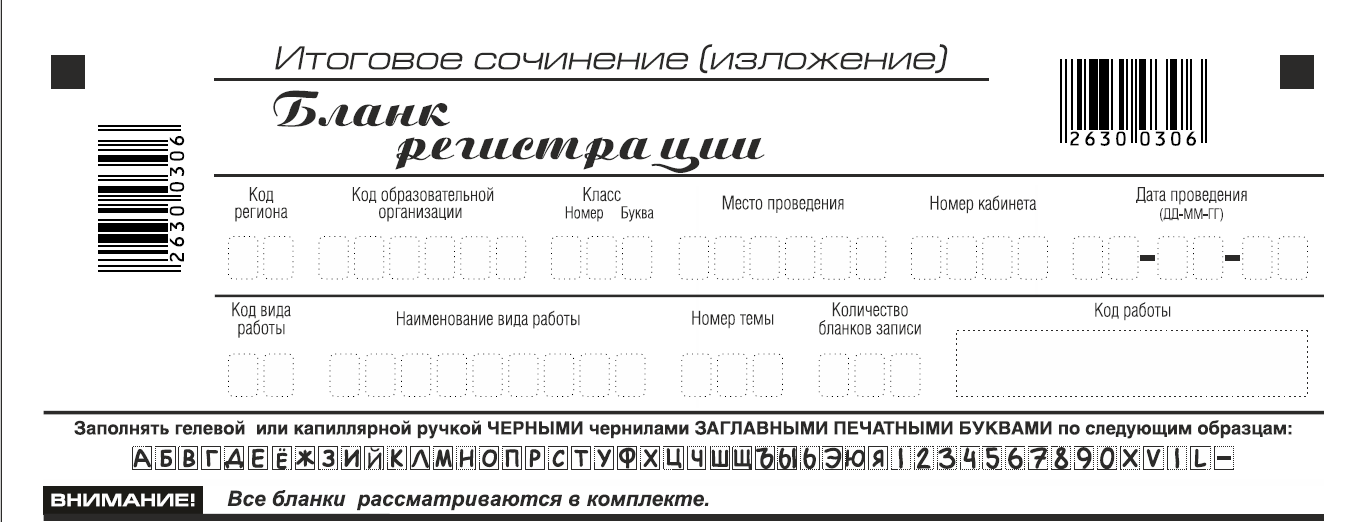 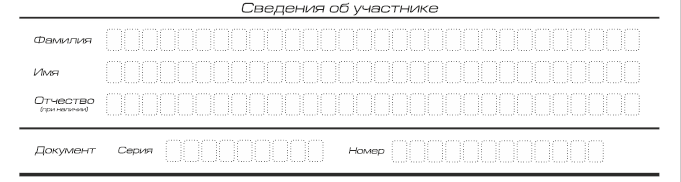 